A LITURGY FOR ADVENTCALL TO WORSHIPAmong us the Spirit of God conceives new life,and we feel the life within us.In our history the Christ makes gentle entry,and we see the light before us.Within our dreams the truth of our God is revealed;we await the hope of the world.Mary of Nazareth,flowing bravelywith all the possibilitiesfor life,touching close the deep centresof being,and present to the Holy Spiritof God,creating and movingand bursting throughmembranes of pain and doubt,through labour-filled passagesinto the lightof the star-shine worldand the poor,who kneel in hopebefore the sign of God.O God, give to us all the eyes and heart of Mary,who saw the vision for the liberation of the world,and with love and courage committed herself to live out that hope.Amen.
CONFESSIONIn silence,let us reflect on moments in our own lives and in the life of the Churchwhen we have experiencedthe life-giving movement of the Holy Spiritand have allowed it to die –moments when we have hada sense of grief about ourselves,a sense of betraying our own possibilities.In weakness, in smallness of hope, in vulnerable faith,we stand before you, O God.We come in penitenceand await your renewing Spirit.ASSURANCE OF PARDONWhere the Spirit of the Lord is,there is liberty!God is always faithful to usand gives to us a new day.Amen. Amen!Silent reflection
AFFIRMATION OF FAITHLet us affirm our faith:We believe in Godwho lives and speaks in sunsets,in love-wrapped gifts,and fleeting butterflies’in women weeping stronglyfor stillborn dreamsand hopes they never conceived.We believe in God,indwelling wholly,in suffering and celebration.We believe in Christ,honouring our humanness,who took nourishmentfrom a woman’s breasts;who climbed trees,skinned knees;who laughed and cried,loved and wept,bled and died.We believe in the Christ, sanctifying life, and death.We believe in the Spirit,mystically joining usto peoples everywhere;who intercedeswith sighs and groanstoo deep for words;a share consuming strugglebending our will to God.We believe in the Holy Spiritincorporating us into Christ.We believe in the Church,being and becoming,chosen as God’s presence in the worlddespite its frailty,its foolishness,its failings.We believe in the Church,seeking, however imperfectly,to act justly, love mercy,and walk humbly with our God.DEDICATIONAs Mary offered herself in her humanness, so we offer our gifts to you, O God.We bring them in faith.We bring them in gratitudefor all that we have received.Amen.BLESSING AND DISMISSALRejoice in Bethlehem,two thousand years ago.Rejoice in the lifethat was conceived,lived and given for us.Go in peaceto love and serve the world.And may your waiting be in hope,each day be lived in faithand the love in Christmas be moving toward you.AmenAN ADVENT   LITURGY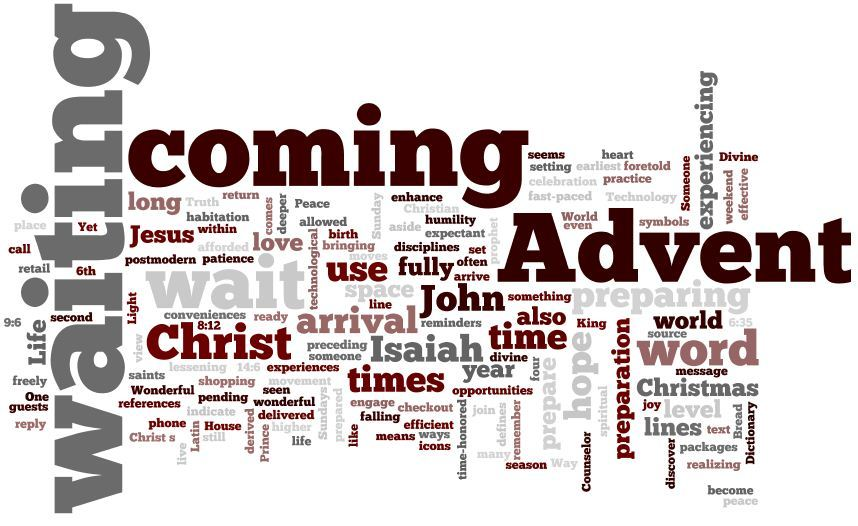 